5. klaseKatru uzdevumu vērtē ar 0 – 10 punktiem1.	Daļas ir uzrakstītas augošā secībā. Kāds naturāls skaitlis var būt ierakstīts  vietā?2.	Rindā viens aiz otra bez tukšumiem ir uzrakstīti pēc kārtas sekojoši naturāli skaitļi no 1 līdz , tādējādi veidojot vienu lielu skaitli (Piemēram, ja , tad ir uzrakstīts skaitlis 123456789101112.). Kāds ir mazākais iegūtais skaitlis, kas dalās ar a) 8; b) 18? 3.	No 20 vienādiem kubiņiem, kuriem katras šķautnes garums ir 1 cm, salīmēja  redzamo figūru, kurai katrā skaldnē trūkst centrālais kubiņš, kā arī iztrūkst pašas figūras centrālais kubiņš. Cik kvadrātiņi, kuriem katras malas garums ir 1 cm, ir nepieciešami, lai aplīmētu visu šo figūru?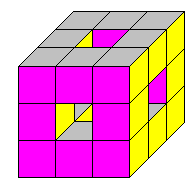 1. att.4.	Vienādi burti apzīmē vienādus skaitļus, dažādi – dažādus. Atrodi vienu piemēru, kādi naturāli skaitļi jāliek burtu vietā, lai abas dotās vienādības būtu patiesas!5.	Sadali taisnstūri ar izmēriem  rūtiņas sešos kvadrātos tā, lai dalījuma līnijas ietu pa rūtiņu līnijām!6. klaseKatru uzdevumu vērtē ar 0 – 10 punktiem1.	Trīs brāļiem – Rihardam, Haraldam un Olafam – kopā ir 13,20 eiro. Zināms, ka Haraldam ir par 2,10 eiro vairāk nekā Rihardam un par 3,30 eiro mazāk nekā Olafam. Cik naudas ir katram brālim?2.	Rindā viens aiz otra bez tukšumiem ir uzrakstīti pēc kārtas sekojoši naturāli skaitļi no 1 līdz , tādējādi veidojot vienu lielu skaitli (Piemēram, ja , tad ir uzrakstīts skaitlis 123456789101112.).Kāds ir mazākais iegūtais skaitlis, kas dalās ar a) 9; b) 24? 3.	Rūtiņu lapā, kurā katras rūtiņas malas garums ir 1 vienība, pa rūtiņu līnijām uzzīmē astoņstūri tā, lai tā malu garumi pēc kārtas ir 3; 4; 5; 6; 7; 8; 9; 10 vienības!4.	Dotas 20 pēc ārējā izskata vienādas monētas, bet visas to masas ir dažādas. Kā, izmantojot sviras svarus bez atsvariem, ar 28 svēršanām atrast gan pašu vieglāko, gan pašu smagāko monētu?5.	Katrā tukšajā kvadrātiņā (skat. 2. att.) ieraksti vienu ciparu tā, lai iegūtu pareizu reizināšanas piemēru! Neviens skaitlis tajā nedrīkst sākties ar 0.2. att.7. klaseKatru uzdevumu vērtē ar 0 – 10 punktiem1.	Saldumu veikalā vienas konfektes cena ir 3 centi. Aivaram ir vairāk naudas nekā Bruno, Cildai ir vairāk naudas nekā Aivaram, Dainai – vairāk nekā Cildai. a) Vai Daina noteikti var nopirkt vairāk konfekšu nekā Bruno?b) Vai Cilda noteikti var nopirkt vairāk konfekšu nekā Bruno?2.	Dots naturāls skaitlis, kas dalās ar 99 un kura pēdējais cipars nav 0. Pierādi, ka, uzrakstot šī skaitļa ciparus pretējā secībā, arī iegūst skaitli, kas dalās ar 99.3.	No trīs dotajām figūrām (skat. ) saliec simetrisku daudzstūri un uzzīmē arī simetrijas asi! Figūras drīkst būt pagrieztas vai apgrieztas spoguļattēlā.Piezīme. Figūra ir simetriska, ja to var pārlocīt tā, ka tās abas puses sakrīt.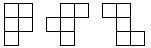 3. att.4.	Dotas 13 pēc ārējā izskata vienādas monētas. No tām 12 monētas ir ar vienādu masu, bet viena – ar atšķirīgu. Doti arī sviras svari bez atsvariem. Kā ar divām svēršanām noskaidrot, vai atšķirīgā monēta ir vieglāka vai smagāka par pārējām? Pašu monētu atrast nav nepieciešams.5.	a) Vai var atrast dažādus veselus skaitļus  un  tādus, ka izpildās vienādības  un ? b) Vai šādus skaitļus var atrast, ja papildus zināms, ka ?8. klaseKatru uzdevumu vērtē ar 0 – 10 punktiem1.	Aprēķini izteiksmes  vērtību!2.	Karlīna uzrakstīja divus skaitļus, kuru pierakstā nav izmantots cipars 0. Katru ciparu viņa aizstāja ar burtu: dažādus ciparus – ar dažādiem burtiem, vienādus – ar vienādiem. Viens no uzrakstītajiem skaitļiem DUBĻUNNN dalās ar 104. Pierādi, ka otrais skaitlis BURBUĻVANNA nedalās ar 56.3.	Caur taisnstūra  diagonāļu krustpunktu  novilkta taisne  tā, ka  atrodas uz ,  – uz  un . Pierādīt, ka .4.	Kādu lielāko skaitu rūtiņu diagonāļu var novilkt  rūtiņas lielā tabulā, lai šīs diagonāles veidotu slēgtu lauztu līniju? Lauztā līnija nedrīkst pati sevi krustot vai pieskarties.5.	Smaragda pilsētā naudas vienība ir centi. Tur ir 21% PVN (pievienotās vērtības nodokļa) likme. Tas nozīmē, ka ikvienas pārdodamās preces cenu iegūst, pareizinot kādu veselu skaitu centu (cenu bez PVN) ar skaitli 1,21 un reizinājumu noapaļojot līdz tuvākajam veselajam centu skaitam. Cenu sauc par neiespējamu, ja to nevar iegūt minētajā veidā. Cik pavisam ir neiespējamu cenu no 1 līdz 1000 centiem ieskaitot?Piemēram, 3 centi ir neiespējama cena, jo , pēc noapaļošanas 2 centi, savukārt, , pēc noapaļošanas 4 centi. Tā kā nekāda cita vesela skaitļa starp 2 un 3 nav, tad cenu, kas ir tieši 3 centi nevar iegūt pēc PVN pievienošanas.9. klaseKatru uzdevumu vērtē ar 0 – 10 punktiem1.	Nosaki funkciju  un  grafiku krustpunktu koordinātas!2.	Pierādīt, ka a) no pieciem naturāliem skaitļiem vienmēr var izvēlēties vairākus (vismaz divus), kuru summa dalās ar 4;b) var atrast četrus tādus naturālus skaitļus, ka no tiem nevar izvēlēties vairākus (vismaz divus), kuru summa dalās ar 4.3.	Trijstūrī  novilkta bisektrise . Zināms, ka  un . Aprēķināt  lielumu!4.	Ķērpjbārdis, Puszābaks un Uzrocis spēlē novusu, pie tam tas, kurš zaudē partiju, atdod savu vietu tam, kurš iepriekšējo partiju nespēlēja. Beigās izrādījās, ka Ķērpjbārdis ir izspēlējis 10 partijas, bet 
Puszābaks – 21. Cik partijas izspēlēja Uzrocis?5.	Doti 2016 skaitļi:  Vai starp šiem skaitļiem var salikt ”” un “” zīmes tā, lai iegūtās izteiksmes vērtība būtu 0?10. klaseKatru uzdevumu vērtē ar 0 – 10 punktiem1.	Pierādīt, ka katram naturālam  ir patiesa vienādība.2.	Pierādīt, ka no jebkuriem trim naturālu skaitļu kvadrātiem var izvēlēties divus tā, ka to summa vai starpība dalās ar 5.3.	Izliektā četrstūrī  uz malas  izvēlēts punkts  tā, ka trijstūri  un  ir vienādsānu taisnleņķa trijstūri ar pamatiem attiecīgi  un . Ap trijstūri  apvilktā riņķa līnija vēlreiz krusto taisni  
punktā . Pierādīt, ka .4.	Ķērpjbārdis, Puszābaks un Uzrocis spēlē novusu, pie tam tas, kurš zaudē partiju, atdod savu vietu tam, kurš iepriekšējo partiju nespēlēja. Beigās izrādījās, ka Ķērpjbārdis ir izspēlējis 10 partijas, Puszābaks – 15, bet Uzrocis – 17. Kurš zaudēja sestajā partijā?5.	Pierādīt, ka katram naturālam  rūtiņu lapā, kurā rūtiņas malas garums ir 1, pa rūtiņu līnijām ir iespējams uzzīmēt astoņstūri tā, ka tā malu garumi pēc kārtas ir .11. klaseKatru uzdevumu vērtē ar 0 – 10 punktiem1.	Atrisināt nevienādību  visām parametra  vērtībām!2.	Pierādīt, ka starp jebkuriem pieciem naturālu skaitļu kvadrātiem var atrast divus tādus, ka to summa vai starpība dalās ar 13.3.	Izliekta četrstūra  diagonāles krustojas punktā . Ap trijstūriem  un  apvilktās riņķa līnijas krustojas arī punktā . Pierādīt, ka trijstūri  un  ir līdzīgi!4.	Ķērpjbārdis, Puszābaks un Uzrocis spēlē novusu pie tam tas, kurš zaudē partiju, atdod savu vietu tam, kurš iepriekšējo partiju nespēlēja. Beigās izrādījās, ka Ķērpjbārdis ir izspēlējis 12 partijas, Puszābaks – 15, bet Uzrocis – 19. Ķērpjbārdis uzvarēja 14. partijā. Kurš zaudēja otrajā partijā?5.	Uz tāfeles uzrakstīts vienādojums . Makss un Morics spēlē spēli: Makss nosauc vienu reālu skaitli, tad Morics nosauc otru, tad Makss nosauc trešo, Morics – ceturto un visbeidzot Makss – piekto. Pēc tam Morics kaut kādā secībā ieraksta šos skaitļus tukšajos kvadrātiņos. Vai Makss vienmēr var panākt, lai iegūtajam vienādojumam ir vismaz viena vesela sakne?12. klaseKatru uzdevumu vērtē ar 0 – 10 punktiem1.	Noteikt funkcijas  definīcijas kopu!2.	Atrast visu skaitļu, kas pierakstāmi formā , kur  un  un  ir pirmskaitļi, lielāko kopīgo dalītāju!3.	Četrstūris  ir ievilkts riņķa līnijā, arī tā malu viduspunkti atrodas uz vienas riņķa līnijas. Pierādīt, ka .4.	Ķērpjbārdis, Puszābaks un Uzrocis spēlē novusu, pie tam tas, kurš zaudē partiju, atdod savu vietu tam, kurš iepriekšējo partiju nespēlēja. Beigās izrādījās, ka Ķērpjbārdis ir uzvarējis 10 partijās, Puszābaks – 12, bet Uzrocis – 14 partijās. Cik partijas izspēlēja katrs no viņiem?5.	Kurš skaitlis ir lielāks:  vai ?∙7291